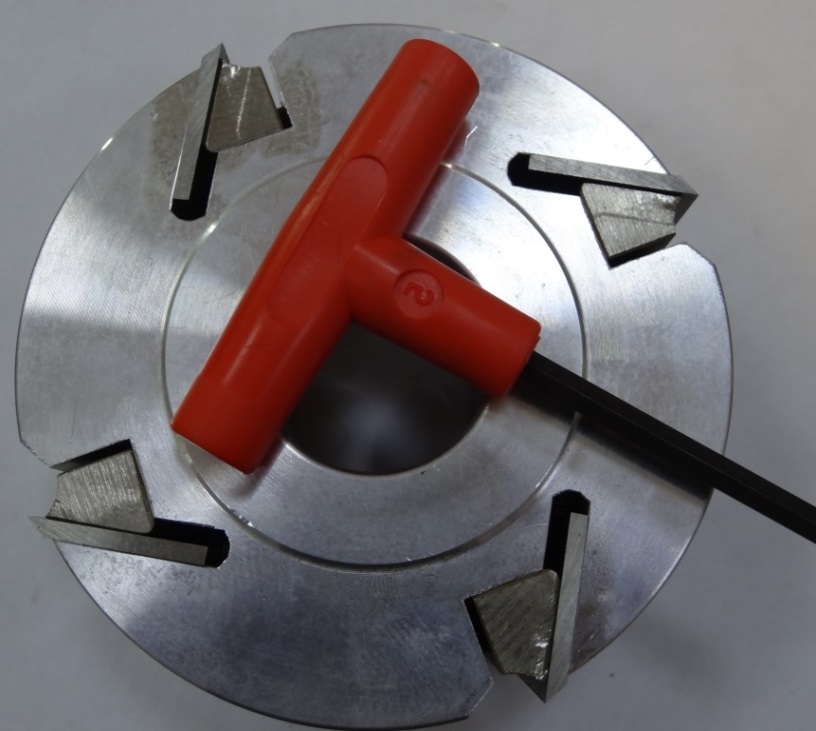 Код из 1САртикулНаименоваие/ Бренд/ПоставщикТехнические характеристикиГабаритыД*Ш*В,ммМасса,грМатериалМесто установки/НазначениеF00658902017003S020Ножевая головка строгальная легк. 140*120*50 Z=4 (BSP)140*120*50 Z=46000металл4-х сторонние станки  /производство погонажных изделийF00658902017003S020140*120*50 Z=46000металл4-х сторонние станки  /производство погонажных изделийF00658902017003S020    BSP140*120*50 Z=46000металл4-х сторонние станки  /производство погонажных изделий